Приложение № 2 към чл. 6 от Наредбата за условията и реда за извършване на оценка на въздействието върху околната средаИнформация за преценяване на необходимостта от ОВОСI. Информация за контакт с възложителя:1. Име, постоянен адрес, търговско наименование и седалище.„ГОСПОДИНОВИ СТРОЙМАРКЕТ“ ООДII. Резюме на инвестиционното предложение:1. Характеристики на инвестиционното предложение:а) размер, засегната площ, параметри, мащабност, обем, производителност, обхват, оформление на инвестиционното предложение в неговата цялост;Инвестиционното намерение предвижда изграждане на една сграда, която ще се разположи свободностоящо в рамките на имота. Сградата ще се състои от два надземни етажа и един подземен. Сградата ще бъде условно разделена на три обема.Първият обем ще представлява високостелажен склад на едно ниво с височина до 15м.В него ще бъдат разположени помещения за складови и обслужващи функции:складово пространство;помещение за зареждане на електрокари;товарно-разтоварна зона;санитарни помещения;Във втория обем на сградата ще бъде разположена основната търговска площ на магазина. Той също ще бъде на едно ниво с приблизителната височина около 10м.В него ще бъдат разположени помещения за складови и търговски функции:търговска зала за дребни стоки, едрогабаритни стоки (строителни материали) и градински материали;складово пространство;Третият обем се предвижда да бъде двуетажен с едно подземно ниво. Приблизителната височина на този обем ще бъде 10м. На първо ниво ще бъдат разположени следните помещения:входно пространство на магазина, виндфанг и касова зона; помещения за отдаване под наем, офис, стая за охрана;санитарни и технически помещения;търговска площ за градински материали;вертикални комуникации за достъп до втория и подземния етаж;На второ ниво ще бъдат разположена административната част от обекта и зона за персонала:битови помещения за служители (мъжка и женска съблекалня);стая за почивка с кухненски бокс;санитарни и технически помещения;фоайе, офис помещения и зали за срещи;помещения за почивка; На подземното ниво ще бъде разположен подземен паркинг, като допълнително се предвиждат помещение за спринклерен резервоар, помещение за трафопост, технически помещения, зона с изложбени функции и вертикални комуникации за достъп до надземните нива. Достъпът до подземното ниво ще се осъществява чрез една двулентова автомобилна рампа.Допълнително в рамките на имота се предвижда дизел генератор, разположен на ниво терен.Не се предвижда използване на взрив.б) взаимовръзка и кумулиране с други съществуващи и/или одобрени инвестиционни предложения;За обекта има:Влязла в сила кадастрална карта, одобрена със Заповед РД-18-48/03.06.2009г. на изпълнителен директор на АГКК;Влязъл в сила ПУП, одобрен със Заповед 220А-95/17.01.2022г., издадена от кмета на община Пловдив;Виза за проектиране на строителен хипермаркет със складова и административна част, издадена на 20.07.2022г. от гл.арх. на район Тракия, община Пловдив;в) използване на природни ресурси по време на строителството и експлоатацията на земните недра, почвите, водите и на биологичното разнообразие;Природните ресурси които ще се използват по време на строителството са вода и земя. Ще се използва минимално количество инертни материали (пясък, чакъл) и енергийни ресурси (електроенергия и вода). Иззетия хумус ще се използва за рекултивация и моделиране на терена. Излишните количества ще се депортират на указаните места. Инвестиционното предложение не е свързано с добив на подземни богатства. По време на строителният процес ще се използват съвременни висококачествени строителни материали, които ще се доставят от фирми, специализирани в производството им.Не се предвижда използване на взриз при реализиране на инвестиционното намерение.г) генериране на отпадъци - видове, количества и начин на третиране, и отпадъчни води;По време на строителния процес няма да бъдат генерирани вредни отпадъци. Очаква се да се генерират незначителни количества строителни отпадъци които ще бъдат своевременно извозвани на площадка за строителни отпадъци, определена със заповед на Кмета на Община Пловдив в съответствие със ЗУО.По време на експлоатацията на обекта ще се генерират битови и незначителни количества твърди отпадъци: опаковки от хартия, картон, полиетилен и други.Дейностите по управлението и третирането на генерираните отпадъци ще се извършват при спазването на Закона за управление на отпадъците и подзаконовите нормативни актове.Инвестиционното намерение предвижда изграждане на строителен хипермаркет, складове, административна част, подземен паркинг и допълващо застрояване спринклерен резервоар, помещение за трафопост и дизел генератор в УПИ XIII-541.196 „за обществено и жилищно застрояване“, поземлен имот с идентификатор по КККР 56784.541.196, кв. 2 по плана на „ИИЗ-III част“, Район Тракия, град Пловдив, Община Пловдив.д) замърсяване и вредно въздействие; дискомфорт на околната среда;Предвиденото от възложителя инвестиционно предложение не предполага замърсяване на почвите, водите и атмосферния въздух в района, както по време на строителството, така и по време на експлоатацията.Изграждането на инвестиционното предложение ще бъде свързано с извършване на изкопни, насипни и строителни работи.Не се предвижда използване на горивни процеси по време на строителните работи. Ще се използва основно електроенергия. Прогнозната оценка за очакваното емисионно натоварване на атмосферния въздух в района на обекта вследствие неговото изграждане, както и зоните на разпространение и обхвата на това емисионно въздействие ще бъде незначително, локално и ще засегне предимно територията на работните площадки.Не се предвижда отделяне на емисии на замърсители или опасни, токсични или вредни вещества в атмосферния въздух в района.От реализирането на обекта /строителство и експлоатация/ не се очакват вредни физични фактори - шум, вибрации, светлинни, топлинни, електромагнитни и йонизиращи лъчения.При осъществяване на инвестиционното предложение не се очакват замърсяване и дискомфорт на околната среда при осигурено спазване на всички предложени мерки по време на строителство и експлоатация на обекта.е) риск от големи аварии и/или бедствия, които са свързани с инвестиционното предложение;Реализирането на плана няма да засегне в отрицателен аспект населението в близост до него. Изключва се възможността да има влияние върху хората или тяхното здраве. Не се очаква утежняване на екологичната обстановка в района на обекта.ж) рисковете за човешкото здраве поради неблагоприятно въздействие върху факторите на жизнената среда по смисъла на § 1, т. 12 от допълнителните разпоредби на Закона за здравето.Изграждането на обекта, предмет на настоящото уведомление е свързано с изпълнение на изкопни работи, строителни работи, монтаж на съоръжения, транспорт на материали, машини и други. Строителните, монтажните и транспортните работи могат да бъдат източник на следните въздействия:шумово въздействие;локално замърсяване с отработени газове;запрашване на средата;вибрации (при работа на строителните машини и транспортната техника)При експлоатацията на обекта не се очакват рискови фактори за увреждане здравето на хората. Имотът попада в устройствена зона СМФ1 (смесена многофункционална). Зоната на имота позволява извършване на дейностите, които ще се осъществяват. Реализацията на инвестиционното предложение няма да доведе до промени в съществуващото състояние на околната среда и здравето на хората.2. Местоположение на площадката, включително необходима площ за временни дейности по време на строителството.Инвестиционното намерение предвижда изграждане на строителен хипермаркет, складове, административна част, подземен паркинг и допълващо застрояване спринклерен резервоар, помещение за трафопост и дизел генератор в УПИ XIII-541.196 „за обществено и жилищно застрояване“, поземлен имот с идентификатор по КККР 56784.541.196, кв. 2 по плана на „ИИЗ-III част“, Район Тракия, град Пловдив, Община Пловдив.3. Описание на основните процеси (по проспектни данни), капацитет, включително на съоръженията, в които се очаква да са налични опасни вещества от приложение № 3 към ЗООС.Транспортен достъп: Автомобилният достъп ще се осъществява от две места:Вход/ изход за клиенти, разположен от север, откъм съществуваща ул. „Цариградско шосе“;Служебен вход/ изход за служители и зареждане откъм улица, тангираща по източната граница на имота;Пешеходният достъп ще се осъществява от север, откъм ул. „Цариградско шосе“.Отопление/ Вентилация: Отоплението на обекта се предвижда да бъде на ток чрез климатична. Ще се предвидят всички мерки за постигане на енергийна ефективност.Електрозахранване: Електрозахранването на обекта ще се обезпечи от нов трафопост, който ще се разположи в предвидено за това помещение на ниво сутерен.Водоснабдяване: Водоснабдяването на обекта ще се осъществи посредством сградно водопроводно отколонение от съществуващ уличен водопровод.Отвеждане на отпадъчни води: Отвеждането на отпадъчни води ще се осъществи чрез изграждане на сградно канализационно отклонение към новопроектиран уличен канал.През имота преминава съществуваща съобщителна мрежа, собственост на Виваком България ЕАД, която ще се засегне от бъдещото застрояване. Предвижда се прекъсване на трасето в рамките на имота и изграждане на нова канална мрежа (в която ще се положи нова съобщителна мрежа) в улицата, находяща се на изток от имота.Не се предвижда използване на взрив.4. Схема на нова или промяна на съществуваща пътна инфраструктура.Достъпът до имота ще се осъществява от съществуваща в района изградена пътна мрежа. Местоположението на имота е подходящо от гледна точка на пътно – транспортната обстановка в района. Не се предвижда изграждане на нова пътна мрежа за реализиране на инвестиционното намерение.Дейностите по време на строителството на обекта, ще се осъществяват изцяло в имота.5. Програма за дейностите, включително за строителство, експлоатация и фазите на закриване, възстановяване и последващо използване.Обектът ще се изгради на един етап. Очакваната продължителност на строителството за момента не може да се конкретизира, очаква се да е не повече от 12-18 месеца.Всички строителни и изкопни работи ще се извършват в границите на урегулирания поземлен имот, като не се предвижда усвояване на допълнителни площадки за извършването им.6. Предлагани методи за строителство.Методите на строителството ще са съобразени с изготвен и одобрен работен проект. Същият ще се изготви след получаване на необходимите документи, а именно Разрешение за строеж от Община Пловдив.След приключване на строителните дейности, теренът около обекта ще бъде почистен и възстановен.7. Доказване на необходимостта от инвестиционното предложение.Местоположението на терена е подходящо за реализиране на инвестиционното предложение, като основните мотиви за реализацията на инвестиционното предложение се състоят в следното:имотът е разположен в климатично и релефно благоприятна среда;теренът е добре транспортно обезпечен;имотът не засяга защитени територии по смисъла на Закона за защитените територии (обн. ДВ, бр. 133/11.11.1998 г.) и не попадат в границите на защитена зона по смисъла на Закона за биологичното разнообразие (обн. ДВ, бр. 77/ 09.08.2002 г.) от Националната екологична мрежа;при нормална експлоатация на обекта, екологичните условия в района няма да бъдат нарушени;8. План, карти и снимки, показващи границите на инвестиционното предложение, даващи информация за физическите, природните и антропогенните характеристики, както и за разположените в близост елементи от Националната екологична мрежа и най-близко разположените обекти, подлежащи на здравна защита, и отстоянията до тях.Инвестиционното намерение ще се реализира в УПИ XIII-541.196 „за обществено и жилищно застрояване“, поземлен имот с идентификатор по КККР 56784.541.196, кв. 2 по плана на „ИИЗ-III част“, Район Тракия, град Пловдив, Община Пловдив.Обектът не се намира в защитени територии или в близост до такива. Инвестиционното намерение не засяга защитени територии и територии за опазване обектите на културното наследство. Въздействията от инвестиционното предложение нямат трансграничен характер.СНИМКА 1: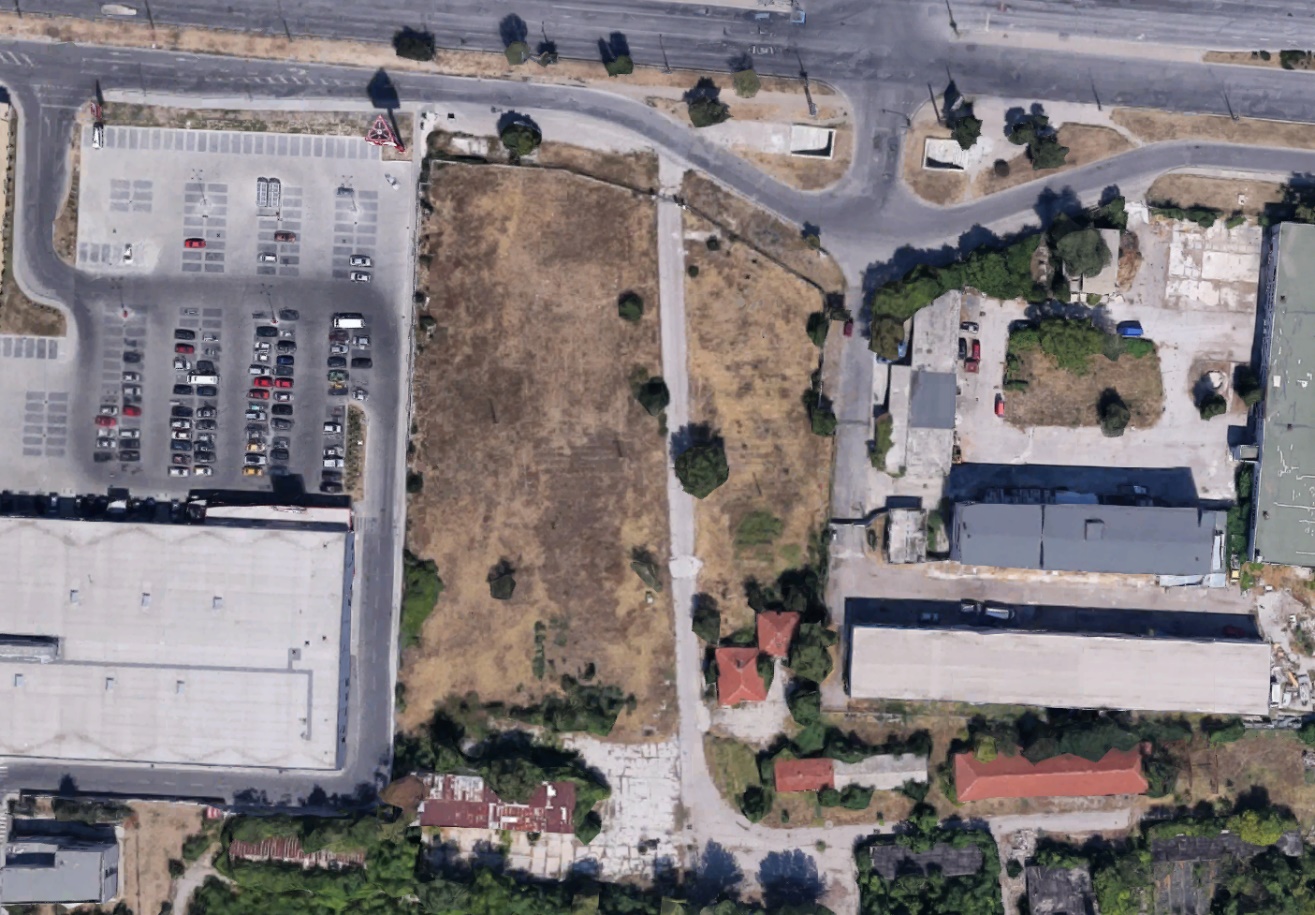 9. Съществуващо земеползване по границите на площадката или трасето на инвестиционното предложение.Имотът попада в устройствена зона Смф1 (Смесена многофункционална зона) със следните показатели:Макс. плътност на застрояване – 50%;Макс. Кинт – 3,5;Мин. озеленена площ – 40%Височина – до 25,00 м.10. Чувствителни територии, в т.ч. чувствителни зони, уязвими зони, защитени зони, санитарно-охранителни зони около водоизточниците и съоръженията за питейно-битово водоснабдяване и около водоизточниците на минерални води, използвани за лечебни, профилактични, питейни и хигиенни нужди и др.; Национална екологична мрежа.Реализирането на инвестиционното намерение няма да засегне съществуващи чувствителни територии. Не се намира в близост до водоизточниците на минерални и лечебни води.Около територията на инвестиционното предложение и в близост до нея няма други обекти, които са важни или чувствителни от екологична гледна точка, напр. влажни зони, водни течения или други водни обекти, крайбрежна зона. Независимо от това възложителят ще осъществява контрол по време на строителството и експлоатация на обекта за недопускане на причини, които биха довели до пожари, аварии и невъзвратими щети.На територията на инвестиционното предложение и в близост до него няма площи, които се обитават от защитени, важни или чувствителни видове на флората и фауната, например за размножаване, гнездене, събиране на фураж, зимуване, миграция, които могат да бъдат засегнати от предложението.На територията на инвестиционното предложение или в близост до него няма ландшафти или живописни местности, които могат да бъдат засегнати от предложението.На територията на инвестиционното предложение или в близост до него няма пътища или съоръжения за достъп до места за отдих, които могат да бъдат засегнати от предложението.На територията на инвестиционното предложение или в близост до него няма местности и обекти с историческо или културно значение, които могат да бъдат засегнати от предложението.Територията на инвестиционното предложение не се намира в зона с опасност от земетресения, пропадания, свлачища, ерозия, наводнения или неблагоприятни климатични условия, напр. температурни инверсии, мъгли, силни ветрове, които могат да предизвикат проблеми в околната среда при реализацията на предложението.Инвестиционното предложение не засяга защитени територии по смисъла на Закона за защитените територии (обн. ДВ, бр. 133/11.11.1998 г.) и не попада в границите на защитена зона по смисъла на Закона за биологичното разнообразие (обн. ДВ, бр. 77/ 09.08.2002 г.) от Националната екологична мрежа.11. Други дейности, свързани с инвестиционното предложение (например добив на строителни материали, нов водопровод, добив или пренасяне на енергия, жилищно строителство).Инвестиционното намерение не предполага добив на строителни материали и/ или електроенергия. Имотът не е отреден за жилищно строителство. Предвижда се да се изгради строителен хипермаркет.12. Необходимост от други разрешителни, свързани с инвестиционното предложение.Преди реализиране на инвестиционното намерение, възложителят е необходимо да получи разрешително за строеж, което ще се издаде от гл.арх. на Община Пловдив.III. Местоположение на инвестиционното предложение, което може да окаже отрицателно въздействие върху нестабилните екологични характеристики на географските райони, поради което тези характеристики трябва да се вземат под внимание, и по-конкретно:1. съществуващо и одобрено земеползване;Инвестиционното намерение ще се реализира в УПИ XIII-541.196 поземлен имот с идентификатор по КККР 56784.541.196, кв. 2 по плана на „ИИЗ-III част“, Район Тракия, град Пловдив, Община Пловдив.2. мочурища, крайречни области, речни устия;С инвестиционното намерение няма да бъдат засегнати мочурища, крайречни области, речни устия, тъй като няма такива в близост до него.3. крайбрежни зони и морска околна среда;В близост до инвестиционното предложение няма крайбрежни зони и морска околна среда.4. планински и горски райони;Инвестиционното предложение не засяга и не попада в планински или горски райони.5. защитени със закон територии;Инвестиционното предложение не засяга защитени територии по смисъла на Закона за защитените територии (обн. ДВ, бр. 133/11.11.1998 г.), както и защитени зони по смисъла на Закона за биологичното разнообразие (обн. ДВ, бр. 77/ 09.08.2002 г.) от Националната екологична мрежа.6. засегнати елементи от Националната екологична мрежа;С инвестиционното предложение няма да бъдат засегнати елементи от Националната екологична мрежа.7. ландшафт и обекти с историческа, културна или археологическа стойност;На територията на инвестиционното предложение или в близост до него няма ландшафти или живописни местности, които могат да бъдат засегнати от предложението.На територията на инвестиционното предложение или в близост до него няма местности и обекти с историческо или културно значение, които могат да бъдат засегнати от предложението.8. територии и/или зони и обекти със специфичен санитарен статут или подлежащи на здравна защита.С инвестиционното предложение няма да бъдат засегнати територии и/или зони и обекти със специфичен санитарен статут или подлежащи на здравна защита.IV. Тип и характеристики на потенциалното въздействие върху околната среда, като се вземат предвид вероятните значителни последици за околната среда вследствие на реализацията на инвестиционното предложение:1. Въздействие върху населението и човешкото здраве, материалните активи, културното наследство, въздуха, водата, почвата, земните недра, ландшафта, климата, биологичното разнообразие и неговите елементи и защитените територии.Въздействие върху хората и тяхното здравеРеализирането на инвестиционното предложение няма да окаже отрицателно въздействие върху здравето на населението на Община Пловдив.По време на строителството, здравният риск за работещите ще се формира от наличните вредни фактори на работната среда (шум, вибрации, прах). Определените въздействия са ограничени в периода на строителството и при работна среда на открито в рамките на работния ден. Потенциалният здравен риск е налице при системно неспазване на правилата за здравословни и безопасни условия на труд, съгласно изискванията на Наредба №2/2004г. при извършване на строително-монтажни работи.Атмосфера и атмосферен въздухОт дейността на обекта не се очаква промяна в качеството на атмосферния въздух. Не се предвижда отделяне на емисии на замърсители или опасни, токсични или вредни вещества във въздуха, поради което не се очаква негативно въздействие върху качеството на атмосферния въздух.ВодиВодоснабдяването на обекта ще се осъществява от изградената в района инфраструктура. При реализирането и експлоатацията на инвестиционното намерение не се предвижда въздействие или замърсяване на водите в района.Земни недра, минерално разнообразие, почви и ландшафт Реализирането на инвестиционното намерение ще бъде свързано с изземване на част от хумусния хоризонт и антропогенния слой. Подравняването на площадката ще бъде свързано с отстраняване на допълнителни количества земни маси със сравнително малък обем, пръст и скална маса (чакъл). Характерът на инвестиционното предложение не е свързан с промяна на вида, състава и характера на земните недра и не предвижда добив на подземни богатства.Биоразнообразие и неговите елементи, защитени територии, паметници на култураИнвестиционното предложение не засяга защитени територии по смисъла на Закона за защитените територии (обн. ДВ, бр. 133/11.11.1998 г.) и не попада в границите на защитена зона по смисъла на Закона за биологичното разнообразие (обн. ДВ, бр. 77/ 09.08.2002 г.) от Националната екологична мрежа.В границите на инвестиционното предложение няма паметници на културата.2. Въздействие върху елементи от Националната екологична мрежа, включително на разположените в близост до инвестиционното предложение.На територията на площадката и в близост няма обекти, които могат да бъдат засегнати и са защитени от международен или национален закон, поради тяхната екологична, природна, културна и друга ценност. На територията на инвестиционното предложение и в близост няма други обекти, които са важни или чувствителни от екологична гледна точка.Инвестиционното предложение не засяга защитени територии по смисъла на Закона за защитените територии (обн. ДВ, бр. 133/11.11.1998 г.) и не попада в границите на защитена зона по смисъла на Закона за биологичното разнообразие (обн. ДВ, бр. 77/ 09.08.2002 г.) от Националната екологична мрежа.3. Очакваните последици, произтичащи от уязвимостта на инвестиционното предложение от риск от големи аварии и/или бедствия.Инвестиционното предложение не е свързано с употреба и съхранение на опасни вещества, което би довело до риск от големи аварии и/или бедствия.4. Вид и естество на въздействието (пряко, непряко, вторично, кумулативно, краткотрайно, средно- и дълготрайно, постоянно и временно, положително и отрицателно).Очакваното въздействие ще бъде:краткотрайно по време на изграждане на обекта;непряко по време на експлоатацията.Не се очакват негативни въздействия върху компонентите на околната среда.5. Степен и пространствен обхват на въздействието - географски район; засегнато население; населени места (наименование, вид - град, село, курортно селище, брой на населението, което е вероятно да бъде засегнато, и др.).Очакваното въздействие може да се оцени като въздействие с малък териториален обхват на територията на имота, собственост на възложителя и водния обект – р. Доло, в който ще се заустват пречистените води, съгласно описаното в издаденото разрешително от Басейнова дирекция.Не се очаква експлоатацията на обекта до доведе до въздействие върху населението в района.6. Вероятност, интензивност, комплексност на въздействието.Вероятността от поява на вредно въздействие се свежда до минимум с предвидените от възложителя мерки за предотвратяване и намаляване на влиянието и ликвидиране на последствията от пожари и аварии.7. Очакваното настъпване, продължителността, честотата и обратимостта на въздействието.Продължителността на въздействие зависи от времето на изграждане и експлоатация на обекта.Обратимостта е в зависимост от времето за прилагане и реагиране съгласно разработени и приложими планове за действие при природни бедствия, аварии и пожари, земетръс и наводнения.8. Комбинирането с въздействия на други съществуващи и/или одобрени инвестиционни предложения.Не се очаква комбиниране на въздействието от обекта с други инвестиционни намерения в близост.9. Възможността за ефективно намаляване на въздействията.При спазване изискванията на ЗООС и подзаконовите нормативни актове към него ще се намали ефективно всяко въздействие върху околната среда.10. Трансграничен характер на въздействието.Не се очаква трансгранично въздействие от реализацията на инвестиционното предложение.11. Мерки, които е необходимо да се включат в инвестиционното предложение, свързани с избягване, предотвратяване, намаляване или компенсиране на предполагаемите значителни отрицателни въздействия върху околната среда и човешкото здраве.Инвестиционното предложение изисква включване на поетапни мерки по време на строителството и експлоатацията:На етап строителство:поддържане на строителната техника в добро техническо състояние;организиране на разделно изземване, депониране и оползотворяване на хумусния слой на временни депа за съхраняването му в обсега на терена;събиране и извозване на генерираните твърди битови отпадъци в контейнери;По време на експлоатация: недопускане замърсяването на подземни води в прилежащите терени. експлоатацията на съоръжението да се осъществява в съответствие с разрешения режим;V. Обществен интерес към инвестиционното предложение.Настоящата инфорамция е публикувана на сайта на възложителя.Приложен линк:https://gsstroimarket.bg/novini/view/informaciya-za-precenyavane-na-neobhodimostta-ot-ovos/